Муниципальное бюджетное образовательное учреждениеКуйбышевская средняя общеобразовательная школаИнновационные идеи воспитательной работы:«Сильная семья - сильная держава»                              Программу составил учитель физической культуры                              Новиковского филиала МБОУ Куйбышевской СОШ  Штенский Анатолий Владимирович2013-2014 годПояснительная записка. Кризис современного российского общества и кризис семьи тесно взаимосвязаны  и имеют общие корни. Общество строится на духовно-нравственных основах, а они формируются в семье, откуда человек выносит в общественную  жизнь те качества, которые становятся источником созидания или разрушения. Беспризорные дети, огромное число разводов, брошенные старики – все это результат разрушения семейных традиций и устоев, которыми всегда было сильно русское государство. В обществе остро стоит задача возрождения лучших традиций семейного чтения, семейного досуга, сохранения  родственных связей, преемственности поколений.  Все это  способствует  реализации как психологической, так и социальной функции семьи  в масштабах общества. Есть такая пословица: «Сильна семья - сильна держава». Недаром Указом президента 2008 год объявлен Годом Семьи: назрели проблемы в обществе, главная причина которых заключается в утрате семейных ценностей. Когда – то в школе был предмет «Этика и психология семейной жизни». В настоящее время, конечно, семья широко привлекается не только к воспитанию детей, но и к организации образовательного процесса в целом. Но дети растут в неполных семьях. Воспитать ответственность за будущих детей, уважение к членам своей семьи, научить дорожить семьей, можно, целенаправленно занимаясь со школьниками.Цели и задачи воспитательной программы:1.Обеспечение реализации прав родителей (законных представителей) на информацию об образовательных услугах, права на выбор образовательных услуг, права на гарантию качества предоставляемых образовательных услуг.2.Совершенствование актуальных социально-правовых, медико-педагогических и психолого-педагогических знаний родителей, обусловленных содержанием образовательной программы и Устава школы.3.Изучение педагогических возможностей и проблем воспитания для использования в совместной деятельности педагогов и родителей.4.Разработка системы стимулирования родителей, педагогов за эффективное решение актуальных проблем взаимодействия семьи и образовательного учреждения.5.Установление контакта, общей благоприятной атмосферы общения с родителями учащихся.6.Изучение воспитательных возможностей семьи.7.Формирование активной педагогической позиции родителей, повышение воспитательного потенциала семьи.8. Вооружение родителей необходимыми для воспитания детей психолого-педагогическими знаниями и умениями, основами педагогической культуры.9.Предупреждение наиболее распространенных ошибок родителей в воспитании детей.10.Оказание помощи родителям в организации педагогического самообразования.11.Формирование у учащихся любви к своей семье, уважения к родителям, интереса к своим корням и жизни предков.В настоящее время имеются разработки отдельных мероприятий, направленных на семейное воспитание. Программы деятельности, предусматривающей  решение проблем семьи посредством взаимодействия семья-школа-семья, нет. Предлагаемая разработка предполагает систему работы в данном направлении.  В этом заключается новизна данной разработки. Участниками данной программы являются педагоги, классные руководители, учащиеся (с первого класса), родители (законные представители).Срок реализации программы-1 год.Прогнозируемый результат:1.Отсутствие конфликтности, «мирное» разрешение проблем между учащимися и их родителями, учителями и родителями.2.Повышение степени удовлетворенности родителей результатами работы школы и классного руководителя3.Устойчивость в поведении детей.4.Уменьшение количества проблемных детей.5.Активное вовлечение родителей в учебно-воспитательный процесс школы.6.Обретение учащимися умения и желания строить свою жизнь на основе общечеловеческих духовных ценностей многовековой культуры.7.Знание и соблюдение норм культуры поведения в семье, осознание ответственности строительства семьи и семейной жизни.Примерное содержание деятельности Новиковского филиала МБОУ Куйбышевской СОШ по реализации инновационной программы:«Сильная семья-сильная держава».Формы педагогического взаимодействия с родителями:1.Родительские собрания.2.Лекции, семинары, практикумы, дискуссии, тренинги.3.Участие родителей в управлении школой (через совет школы, родительский комитет).4.Вовлечение родителей в учебно-воспитательный процесс (через родительские собрания, совместные творческие дела, помощь школе).5.Тематические классные часы, тренинги для старшеклассников.Примерные мероприятия, направленные на  реализацию инновационной воспитательной программы:«Сильная семья-сильная держава»:Примерное методическое обеспечение программы (разработки классных часов, семинаров для учащихся и родителей)1.Классный час на тему: «Крепка семья-крепка держава».Плохо человеку, когда он один.
Горе одному, один не воин.В.МаяковскийЦели:стимулировать интерес учащихся к изучению своей родословной, уважение к семье, семейным традициям, своей родословной,вывести взаимосвязь понятий “семья” и “держава”.План:С чего начинается Родина?Что такое семья? Зачем нужна семья?Какие бывают семьи?Викторина по теме.Оформление: на доске пословицыЗять на двор – пироги на стол.
Добрая кума прибавит ума.
У кого есть дед, у того есть обед.
На что и клад, коли в семье лад.
Брат с братом на медведя ходят.
Братская любовь пуще каменной стены.
Русский человек без семьи не живет.Ход классного часа.С чего начинается Родина? – ответы ребят.2007 г. – Год Семьи (ЮНЕСКО)2008 г. – Год Семьи (в России)Подавляющее большинство людей согласятся с В.В. Маяковским. Действительно, для преодоления одиночества люди вступают не в партии, а создают семьи. Испокон веков семья помогала человеку появиться на свет, вырасти и жить. На протяжении всей истории человечества вне семьи было невозможно не только нормальное существование, но даже физическое выживание.Мог ли человек в древние времена прожить один? Зачем ему была нужна семья?И в сегодняшнем цивилизованном мире, хотя нет необходимости поддерживать огонь в очаге, защищаться от диких животных или вручную обрабатывать землю, люди все равно стремятся держаться вместе, уживаться с друг с другом, несмотря на связанные с этим трудности. Человека без семьи трудно считать вполне счастливым. Что же такое семья?(семья – это малая группа людей, основанная на браке или кровном родстве)Из кого состоит семья? Бывают ли семьи, организованные иначе? (ответы детей)Говорят, что раньше о доме и семье говорили с большим уважением. Наверное, потому семьи на Руси были большие и дружные. И тому много свидетельств. Вспомним хотя бы народные сказки, пословицы, поговорки.В них говорится о семье.(Досказать до конца)В гостях хорошо… а дома лучше.Не красна изба углами… а красна пирогами.Хозяюшка в дому… что оладушек в меду.Каково на дому… таково и самому.Дом вести… не бородой трясти.Не нужен клад… когда в семье лад.Прочитайте русские пословицы о родне, родных людях и объясните их смысл.(последние три подвести к мысли, что родные люди держатся вместе, им не страшно и на медведя, и на врага ходить; отсюда можем провести параллель – крепка семья, крепки отношения между родственниками, значит и державе, то бишь стране ничего не угрожает, не страшны враги).100 лет назад население России быстро увеличивалось, экономическое благополучие тоже росло не по дням, а по часам, причем большими темпами, чем в других странах. В то время в нашей стране жили такими семьями, в которых могло быть 10, 20 и более человек. Представьте себе дом на селе начало двадцатого века: дедушки, бабушки, внуки и правнуки – все вместе и все друг другу помогают. Один по хозяйству поспевает, другой в поле, третий уроки учит. Такой дом был настоящей крепостью и твердыней. За малышами ухаживали сестры, а старшие братья защищали младших. Жили весело. Уважали старость, младость жалели и оберегали. А трудились так, что хлебом, маслом, салом, яйцами кормили всю Европу.Такой же уклад можно было увидеть и на территории нашего родного чувашского края.Чувашская сельская семья в XIX в. представляла довольно сложно организованный коллектив крестьян, объединенный кровным родством и тесными хозяйственными связями. Семьи были большие (неразделенные) и малые. Большие чаще состояли из 16-24 человек. Туда входили тети, дяди, двоюродные или отец и сыновья с их семьями.Детей в семьях было много. Каждый член семьи занимался своим делом. Глава семьи заботился об экономическом благополучии, нравственном поведении членов семьи. Подростки работали наравне с мужчинами, но имели свободное время на гуляния, старики занимались пчеловодством, чинили сбрую, мелкий инвентарь, плели лапти, вили веревки, учили этому маленьких ребятишек. Женщины вели хозяйство, содержали двор, скот; пряли. Специфически женским был труд по выращиванию и обработке конопли (показ фотографий).Незнание своих предков приравнивалось к отсутствию образования. Н.М. Карамзин писал: “Государственное правило ставит уважение к предкам в достоинство гражданину образованному”.Так, А.С. Пушкин гордился своими предками до такой степени, что велел вделать в пуговицу с мундира своего далекого предка Абрама Ганнибала в свою любимую трость, с которой почти не расставался, и всегда с гордостью демонстрировал ее друзьям.Происхождение определяло и положение в обществе. У древних римлян в доме обязательно были скульптурные портреты предков – лары, которым они поклонялись и приносили дары. Родословная выписывалась на отдельных свитках, которые передавались следующим поколениям. Так было и у других народов.(рассказывают ребята о своих родственниках )Т.о., семья – это сложный организм, не даром она называется “семь я”. В семье каждый из нас имеет множество воплощений: я – дочь, мать, сестра, племянница, внучка и т.д.А в ваших семьях кто вы?Делимся на две команды.(проводится блиц-опрос кем являются те, кого я буду называть).свекровь (мать мужа).свекор (отец мужа).теща (мать жены).тесть (отец жены).зять (муж дочери).сноха (жена сына).золовка (сестра мужа, жена брата).деверь (брат мужа).шурин (брат жены).свояченица (сестра жены).свояки (женатые на родных сестрах).мачеха (неродная мать).отчим (неродной отец).падчерица (неродной ребенок одному из супругов).Молодцы!А теперь загадка про одну семью. Посчитай, сколько в ней народу.Задам тебе задачу я.
Послушай, вот моя семья:
Дедуля, бабуля и брат.
У нас порядок в доме, лад
И чистота, а почему?
Две мамы есть у нас в дому.
Два папы, два сыночка,
Сестра, невестка, дочка,
А самый младший – я,
Какая же у нас семья? (7 человек)Вокруг каждого из нас много родных, с ними мы связаны незримыми ниточками – кровью: бабушки, дедушки, дяди и тети. Есть родные, которые моложе, есть и гораздо старше нас. И тот род силен, который предков помнит и чтит. Такой род можно сравнить с большим и крепким деревом, которое имеет глубокие и сильные корни. А если много таких крепких деревьев, то и буря им не страшна. И враг не пройдет сквозь такой лес.Воистину, крепка семья – крепка Держава!2.Родительское собрание на тему: «Влияние семьи на ребенка».Цель: выяснить типы отношений между детьми и родителями в семьях учащихся класса и скорректировать (при необходимости) отношения между детьми и родителями в семье.Участники: родители, классный руководитель, дети.Оборудование: рисунки детей, памятки для родителей, опорные слова, бумага, цветные карандаши, фломастеры, плакаты, аудиозаписи ответов детей.Предварительная работа: дети выполняют рисунки на тему "Моя семья", которые обрабатывает психолог совместно с учителем. Анкетирование детей.1. Вступительная беседа.Вы - люди, у которых разное образование, разные судьбы, разные характеры, разные взгляды на жизнь, но есть то, что объединяет нас всех - это наши дети. Мальчишки и девчонки, которые могут стать нашим горем или радостью. Как и что нужно сделать, чтобы наши дети были счастливы? Чтобы однажды можно было сказать: "Жизнь состоялась"Начать разговор я предлагаю с воспоминаний о своем детстве. Кто оказал на вас наибольшее влияние в разные возрастные периоды?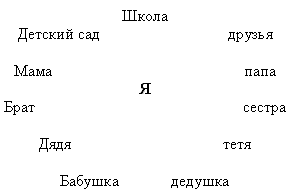 Как видим, наибольшее влияние на ребенка оказывает семья, поэтому тема родительского собрания: "Влияние семьи на ребенка".2. Итак, предлагаю определиться в понятиях: семья, главный закон семьи, семейные ценности.Обсудите это в группах и запишите на листах. (обсуждение в группах, обмен мнениями между группами, вывешивание определений на доску)3. Это модель идеальной семьи. А все ли в порядке в наших семьях?Рисунки детей говорят не всегда в нашу пользу (рисунки детей на тему: "Семья" вывешены на стенде). Анализ рисунков.Что же все-таки не так? Оказывается, наши дети испытывают недостаток ласки. Насколько ребенку труднее живется, чем взрослому. Его постоянно оценивают. Он получает отметки за каждый шаг не только в школе, но и дома. Мы всё время гадаем : хороший - плохой, способный - неспособный? Примерьте такую жизнь на себя. Почему мы се тянемся к родным, любящим, близким людям: они не оценивают, они принимают нас такими, какие мы есть. Что бы жизнь ребенка не превращалась в вечный экзамен, а мы, родители не были вечными экзаменаторами, нам надо понять, как избежать ошибок, найти меру в поощрении и наказании. ( включить запись ответов детей на вопросы, приложение 4).Нужно ли ласкать детей? В чем выражается ласка? Не будет ли это баловать ребенка?Или:Нужна строгость в воспитании? Как она проявляется?Обсудите это в группах. Приведите аргументы в пользу своей точки зрения и контраргументы другому мнению. Подкрепите ответ примерами из собственного опыта.Обмен мнениями между группами.Вопрос наказания детей как путь воспитания - самый старый у человечества. Горький осадок оставляют в душе родителей, полные слез глаза наказанного ребенка. Иногда эти глаза бывают злыми и отчужденными - это еще больнее.Сколько нам надо терпения, чтобы всё время помнить, что перед нами человек со своими переживаниями, чувством собственного достоинства. Когда дома разговаривают с ребенком только назидательно, криком - это сразу заметно в школе. Такой школьник сам грубит, спокойно не обращается с друзьями, часто вступает в конфликты со сверстниками, учителями.Чрезмерной строгостью, окриком, одергиванием, наказанием благих целей не достигнуть, хорошего человека не вырастить, потому что жестокая строгость вызовет или ответную жестокость или лицемерие.Самое дорогое для нас - дети. Давайте будем терпимыми к ним, ведь и мы взрослые часто ошибаемся.Выступление психолога по анкетам для родителей (приложение 3).Вывод:Чаще целуйте и обнимайте ребенка.Смотрите при разговоре в глаза нежно, ласково.Встречайте и провожайте детей. Давайте наказы.Искренне интересуйтесь делами ребенка.Зайдите к ребенку перед сном и побеседуйте и т.д.Эти "мелочи" определяют отношение ребенка к себе, к вам, к окружающему миру, а следовательно, становятся "моделью" его будущей жизни.Помните:Ребенка хвалят - он учится быть благородным.Ребенок растет в безопасности - он учится верить в людей.Ребенка поддерживают - он учится ценить себя.Ребенок живет в понимании и дружелюбии - он учится находить любовь в этом мире.Ребенка постоянно критикуют - он учится ненавидеть.Ребенок растет в упреках - он учится жить с чувством вины.Ребенка высмеивают - он становится замкнутым.Ребенок живет во вражде - он учится быть агрессивным.4. Есть в семье еще один опасный враг - это скука.Социологи заметили: "Богатый выдумками досуг оберегает отношения в семье от вторжения скуки". А этой "пришелицы" ох как надо опасаться: от скуки и однообразия все беды, от этого многие и пороки. Давайте подумаем, как подойти к собственной жизни, что возможно изменить в ней. Можно ли найти каждому увлечение по душе?Рассказы семей о том, как организуют свой досуг.Семейные традиции - это не только праздники, но и торжественный обед, каждое воскресенье, когда вся семья в сборе, а из серванта извлечен праздничный сервиз - тогда через много лет пожилые родители не будут сидеть за воскресным столом в одиночестве. Если 1 сентября вы с ребенком сажаете дерево, или под Новый год выезжаете в лес с детьми для того, чтобы нарядить ёлку угощениями для зверей и птиц, или 9 мая по-особому поздравляете дедушку или соседа ветерана, всё это скрепляет семейные узы, помогает в воспитании детей. Думать о празднике, составлять программу, приглашать гостей надо заранее, что бы дети могли подготовиться. В программу можно включать различные конкурсы, игры, аттракционы, концерты.Приближается праздник. Каждая семья по-своему готовиться к празднику. Станьте художниками. Изобразите себя во время праздничной подготовки.(Выставка и обсуждение работ, обмен опытом).5. Соблюдайте главный принцип жизни - ко всему относитесь с уважением, терпением и любовью. Цель нашей жизни - любить и быть любимыми.6. Конечно, наш разговор не был бы полным, если бы мы не выслушали детей. Давайте послушаем, чего ждут от нас они. И что нам желают. (Пожелания детей.)В родительский дневник:Ребенка хвалят - он учится быть благороднымРебенок растет в безопасности - он учится верить в людейРебенок живет в понимании и дружелюбии - он учится находить любовь в этом миреРебенка поддерживают - он учится ценить себяРебенка постоянно критикуют - он учится ненавидетьРебенок растет в упреках - он учится жить с чувством виныРебенка высмеивают - он становится замкнутымРебенок живет во вражде - он учится быть агрессивным3. Семинар для педагогов с элементами тренинга:"Техники установления позитивных отношений с родителями и детьми. Развитие коммуникативных навыков"Цели:1. Развитие умений проявлять педагогический такт в различных условиях воспитательно-образовательной работы в дошкольных учреждений.
2. Проверка уровня развития профессионально значимых свойств личности воспитателя.
3. Тренировка профессионально-педагогических особенностей внимания, наблюдательности, воображения.I. Психологическая настройка на работу. Сплочение группы.Упражнение «Огонек». Педагоги в кругу передают друг другу «огонек добра».Упражнение «Вопрос - ответ» - участники встают в круг. У одного из них в руках мяч. Произнося реплику, он одновременно бросает мяч партнеру. Тот, поймав мяч, должен перебросить его другому, но при этом должен сказать собственную реплику и т.д. Например: «Какое у тебя настроение?» - «Хорошее». «Что ты ждешь от сегодняшнего дня?»II. Педагогическая техника.Взаимодействие между людьми начинается с установления контакта. Контакт зависит от того, как мы себя держим, что говорим. Каждое движение - слово в языке жестов.Упражнение «Испорченный видеомагнитофон».Участники сидят в кругу. Дается задание - передать эмоциональное состояние, используя только невербальные средства. Состояние передает один участник следующему по кругу. Остальные сидят с закрытыми глазами. Когда каждый из группы получил и передал состояние, первый передающий сопоставляет то, что получил, с тем, что передавал.После игры у участников должно возникнуть желание понять, что такое невербальное общение, как расшифровать и понимать других по позе, жестам, выражению лица. Ведущий предоставляет такую информацию, перечисляет элементы невербальной коммуникации (тембр голоса и интонация, ширина зрачка; пространство, разделяющее говорящих, частота дыхания; жесты, телодвижения; осанка; одежда; выражение лица; символ статуса; контакт глазами и т.д.)Упражнение «Впечатление».Перечислите, какое впечатление о вас может сложиться у родителей, если вы проявляете нетерпение, говорите повышенным или раздраженным тоном.Варианты ответов:- вам все надоело,
- вам неинтересна ваша работа,
- вы не доброжелательны,
- вы не уважаете других, 
- вы боитесь.Далее педагогам предоставляется информация о значении некоторых жестов (скрещенные руки на груди, поза «льва» и т.д.).Упражнение «Имитационная игра» - войти в образе заведующей, методиста, проверяющего. Изменились ли ваши жесты? Изменилось ли ваше эмоциональное состояние?Правила интерпретации языка тела: не выхватывать отдельную деталь и не делать из нее далеко идущие выводы; учитывать национальность и темперамент человека - у различных наций язык тела имеет свою специфику (прибалты, испанцы).Разделение на группы по 4 человека.Упражнение «Мимика лица».Посмотрите на схемы эмоций и подумайте, какое из чувств каждая схема выражает.На схемах даются следующие выражения:1.враждебное,
2.саркастическое,
3.радостное,
4.злое,гневное,
5.грустное,хмурое,
6.уставшее,
7.скептическое,
8 .спокойное, нейтральное.Дается информация о значении мимике в невербальной коммуникацииУпражнение «Взгляд».Продемонстрируйте ваш взгляд на ребенка:с укоризной,с настойчивым запретом,с безмерным удивлением,с гневом,с ожиданием дальнейших действий.Обсуждается значение взгляда в технике общения. Дается рекомендация: во время выступления на родительском собрании найдите тех, кто внимательно слушает и выказывает невербальную поддержку. Обращайтесь чаще взглядом к ним. Это позволит чувствовать себя увереннее и сосредоточиться.Упражнение «Произнесите текст: «Зайку бросила хозяйка…»1.Шепотом.
2.С максимальной громкостью.
3.Волнообразно.
4.Как будто вы страшно замерзли.
5.Как будто у вас во рту горячая картошка.
6. Как маленькая девочка.Обсуждается значение голоса в общении, важность умения управлять своим голосом. Дается понятие «чарма» - мягкого, успокаивающего голоса, не включающего психологическую защиту; «императив» - жесткий, властный, подавляющий тон.Упражнение «Приветствие».Приветствуйте детей словом «Здравствуйте!» с 10 оттенками: страха, удовольствия, дисциплинированности, удивления, упрека, радости, неудовольствия, достоинства, иронии, безразличия.Вокруг каждого из нас существует пространство, которое мы стремимся держать в неприкосновенности. Возникающее напряжение в процессе общения с родителями может быть индикатором нарушения пространства.Информация:0-0,5 м - интимное расстояние, на котором общаются близкие люди;0,5-1,2 м - межличностное расстояние для разговора друзей;1,2-3,7 м - зона деловых отношений (руководитель, подчиненный).Еще одна техника установления контакта - присоединение. Оно означает умение говорить с родителями на одном языке, просто, не перегружая информацией.Упражнение «Поза».Встаньте в следующие позы:1. Человек, контролирующий ситуацию и говорящий то, что думает, без скрытых намерений.
2. Человек, который стремится добиться от других подчинения и дать нравоучительные указания.
3. Человек оборонительной позиции.Примеры двойственных поз:4. Флиртующий, кокетничающий человек или смущенный и неуверенный в себе.
5. Поза человека, который хочет продемонстрировать, что за телесным контактом ничего, кроме дружбы, не кроется, или стремится показать преувеличенную почтительность.
6. Характерную для людей, стесняющихся своего роста и (или) стремящихся быть незаметным для других.
7. Человек маленького роста и (или) стремящийся убедить других людей, что они важны.Психологический практикум: Проверьте свои установки на общение с родителями: из каждой пары приведенных утверждений выделите одно, которое применимо в вашем понимании этого слова.1. А) Я должен как можно больше предоставлять родителям самим принимать решения.
Б) Мне нужно настоять на своей позиции или мнении.2. А) Меня должны уважать.
Б) Я должен завоевать уважение.3. А) Я должен быть в центре внимания.
Б) Необходимо держаться в тени, но знать, что работа идет.4. А) Я считаю, что кредит доверия должен накапливаться.
Б) Я всегда авансирую доверие родителям.Правильные ответы: 1Б, 2Б, 3Б, 4Б.Если правильны не все ваши ответы, есть опасность превратиться в авторитарного, всезнающего эксперта.Рефлексия впечатлений.Что мне понравилось?Что мне не понравилось?Где я мог бы применить полученные знания?Что бы я посоветовал?Упражнение «Прощание».Все берутся за руки и передают друг другу хорошие пожелания.Список используемой литературы:1.Борисевич А.Р. Индивидуальный подход в обучении и воспитании. Минск, 2008г.2.Вершловский С.Г. Анкетный опрос в социально-педагогическом исследовании. С.Пб-2008г.3.Дереклеева Н.И. Справочник классного руководителя 10-11 классы. М.:ВАКО, 2009г.4. Дереклеева Н.И. Справочник классного руководителя 5-9 классы. М.:ВАКО, 2009г.5.Днепров Э.Д. «Мудрость воспитания». Москва, 2004г.6.Интернет-ресурсы: Фестиваль педагогических идей «Открытый урок». www http://festival.1september.ru7.Коджаспирова Г.М. Словарь по педагогике. Москва. ИКЦ, 2005г.8.Кукушкин В.С. Общие основы педагогики. Ростов-на-Дону, 2002г.9.Научно-методический журнал: «Классный руководитель». Москва, 2011г.10.Рябченко А.М. Воспитательная программа «Растим сынов Отечества». Ростов-на-Дону, 2012 г.11.Этика  и психология семейной жизни / Под ред.И.В.Гребенникова-М.:Педагогика, 1987г.Приложение.Основной этап предполагает непосредственное проведение комплекса мероприятий, направленных на повышение роли семьи в воспитании ребенка. Примерные мероприятия:№п/пДеятельность педагогов иадминистрацииВремяОтветственные1Изучение социально-экономического положения семей школьников, изучение образа жизни семьи, выяснение особенностей семейного воспитанияавгуст-сентябрьзам.директора по воспитательной работе, классные руководители, социальный педагог2Изучение успехов и затруднения родителей в вопросах обучения, воспитания и развития детей, установление неиспользованного резерва воспитания в семье, нахождение путей оптимизации педагогического взаимодействия семьи и школысентябрь-октябрьзам.директора по УВР, ВР, социальный педагог, классные руководители, педагог-психолог, председатели родительского комитета3Вовлечение родителей в подготовку и проведение воспитательных мероприятийпостояннозам.директора по ВР, социальный педагог, классные руководители, педагог-организатор, председатель родительского комитета4Проведение занятий с родителями по совершенствованию медико-педагогических и психолого-педагогических, правовых знанийв течение годазам.директора по УВР, ВР, школьный уполномоченный по правам ребенка, социальный педагог, психолог5Организация информационной поддержки родителейавгуст-сентябрьзам.директора по УВР, ВР, классные руководители, педагоги, психолог, председатель род. комитета6Изучение образовательных потребностей семей школьниковавгуст-сентябрьзам.директора по УВР, классные руководители7Формирование годового плана по взаимодействию семьи и школыавгустсоциальный педагог, классные руководители, педагог-психолог, председатели род. комитета8Участие родителей в управлении школойв течение годаобщешкольный род. комитет, Совет школы9Проведение занятий с учащимися для формирования уважительного отношения к семейным традициям, к родителям и предкам. Совершенствование медико-педагогических и психолого-педагогических, правовых знаний учащихся по вопросам взаимоотношений в семьев течение годаклассные руководители, школьный уполномоченный по правам ребенка, социальный педагог, психолог.10Изучение методических рекомендаций и внедрение разнообразных методик и технологий по вопросам взаимодействия родителей (законных представителей) и школыв течение годазам.директора по УВР, социальный педагог, психолог11Анализ эффективности взаимодействия школы и родителеймай-июньзам.директора по УВР, ВР, школьный уполномоченный по правам ребенка, социальный педагог, классные руководителиТематика форм педагогического взаимодействия(классные мероприятия)Тематика форм педагогического взаимодействия(классные мероприятия)Месяц1-4 классы5-11 классысентябрьВаш ребенок-первоклассник. Родительские собрания по теме: «Психолого-педагогические особенности обучения ребенка в начальной школе», « Режим дня и его влияние на качество обучения». Семинар: «Требования, предъявляемые государством к образованию. Новый стандарт образования».Выборы родительского комитета. Родительские собрания на тему: «Режим работы школы, требования администрации и учителей», «Творческие способности ребенка, как способствовать их развитию», «Этика человеческих отношений».общешкольные мероприятияВыборы общешкольного родительского комитета. Организация питания школьников. Создание социального паспорта класса. Обследование жилищно-бытовых условий учащихся.Выборы общешкольного родительского комитета. Организация питания школьников. Создание социального паспорта класса. Обследование жилищно-бытовых условий учащихся.октябрьАдаптационный период первоклассников. Родительское собрание по теме: «Способы общения и методы педагогического воздействия на ребенка в семье».Трудности адаптации ребенка к обучению в 5 классе. Практикум психолога: «Как избежать конфликтов». Порядок подготовки и проведения ГИА и ЕГЭ. Беседы по теме: «Совесть -чуткий страж поступков».общешкольные мероприятияПрофориентация учащихся 9 и 11 классов. Безопасная жизнедеятельность детей в школе и дома.Профориентация учащихся 9 и 11 классов. Безопасная жизнедеятельность детей в школе и дома.ноябрьПсихолого-педагогические консультации для родителей. Конкурс рисунков, посвященных дню матери. Родительские собрания по темам: «Ответственность родителей за поступки детей», «Мир увлечений моей семьи».Психолого-педагогические консультации для родителей. Психологический практикум: «Мое представление о семье», «Конфликтная ли Вы личность?».общешкольные мероприятияСеминар: «Как развивать у ребенка желание читать». Тематические классные часы: «День матери».Семинар: «Как развивать у ребенка желание читать». Тематические классные часы: «День матери».декабрьРодительские собрания: «Сотрудничество школы и семьи в развитии интеллектуальных возможностей учащихся».Родительские собрания: «Поможем им найти себя», «Развитие познавательного интереса школьников в семье». Дискуссии на тему: «Формирование у юношей и девушек культуры человеческих желаний».общешкольные мероприятияИтоги первого полугодия: «Совместная работа семьи и школы в профилактике правонарушений и безнадзорности».Итоги первого полугодия: «Совместная работа семьи и школы в профилактике правонарушений и безнадзорности».январьРодительские собрания по теме: «Атмосфера жизни семьи как фактор физического и психического здоровья ребенка. Семейные посиделки «Рождественские огоньки».Родительские собрания по теме: «Влияние на здоровье ребенка негативной теле - и видеоинформации», Профилактика вредных привычек и социально обусловленных заболеваний у детей». Анкетирование: «Мое представление о семье». Практикум: «Ласковое слово родным людям».общешкольные мероприятияОрганизация деятельности школы по вопросам здоровьесбережения и безопасности обучающихся.Организация деятельности школы по вопросам здоровьесбережения и безопасности обучающихся.февральСемейные праздники: «Мой папа может все». Родительское собрание-практикум: «Успешность обучения младшего школьника».Урок-практикум: «Как создать праздничную атмосферу в доме». Вечер вопросов и ответов психолога: «Моя будущая семья». Родительское собрание: «Как помочь ребенку успешно сдать экзамены».общешкольные мероприятияРабота социально-психологической службы в решении проблем не успешности обучающихся. Консультации для родителей.Работа социально-психологической службы в решении проблем не успешности обучающихся. Консультации для родителей.мартСемейные праздники: «Моя мама самая-пресамая», «Девицы-мастерицы». Сладкий стол с родителями.Классные часы по теме: «Тайны юной души», «Возрастные сомнения». Диагностика учащихся (карта интересов, тестирование, анкетирование). Классные часы: «Духовные и материальные ценности в нашей жизни».общешкольные мероприятияПедагогический всеобуч по теме: «Утомляемость ребенка и как с ней бороться. Как защитить детей от болезней».Педагогический всеобуч по теме: «Утомляемость ребенка и как с ней бороться. Как защитить детей от болезней».апрельРодительские собрания по теме: «Воспитательный потенциал семьи», «Значение воспоминаний о собственных детских переживаниях в культуре родительства». Конкурс знатоков поговорок и пословиц о семье. Родительские собрания по теме: «Типичные недостатки воспитания в семье и пути их преодоления», «Традиционные культурные ценности как основа воспитания в семье».общешкольные мероприятияРодительские собрания по теме: «О стилях семейного воспитания», «О нравственном воспитании детей в семье».Родительские собрания по теме: «О стилях семейного воспитания», «О нравственном воспитании детей в семье».майКонкурсы: «Я и мои родственники», посвященные дню семьи. Классные часы: «Семейные традиции».Выпускные классные часы с привлечением родителей. Дискуссии: «Кто в доме хозяин?». Совместная организация праздника «Последний звонок».общешкольные мероприятияРодительские собрания на тему: «Летний отдых ребенка и его значение для продолжения успешного обучения», « Развитие и воспитание ребенка в радостном упоении жизни».Родительские собрания на тему: «Летний отдых ребенка и его значение для продолжения успешного обучения», « Развитие и воспитание ребенка в радостном упоении жизни».июньОрганизация детского отдыха.Организация детского отдыха. Организация праздника «Выпускной вечер».